ภาพการปฏิบัติงานของ CG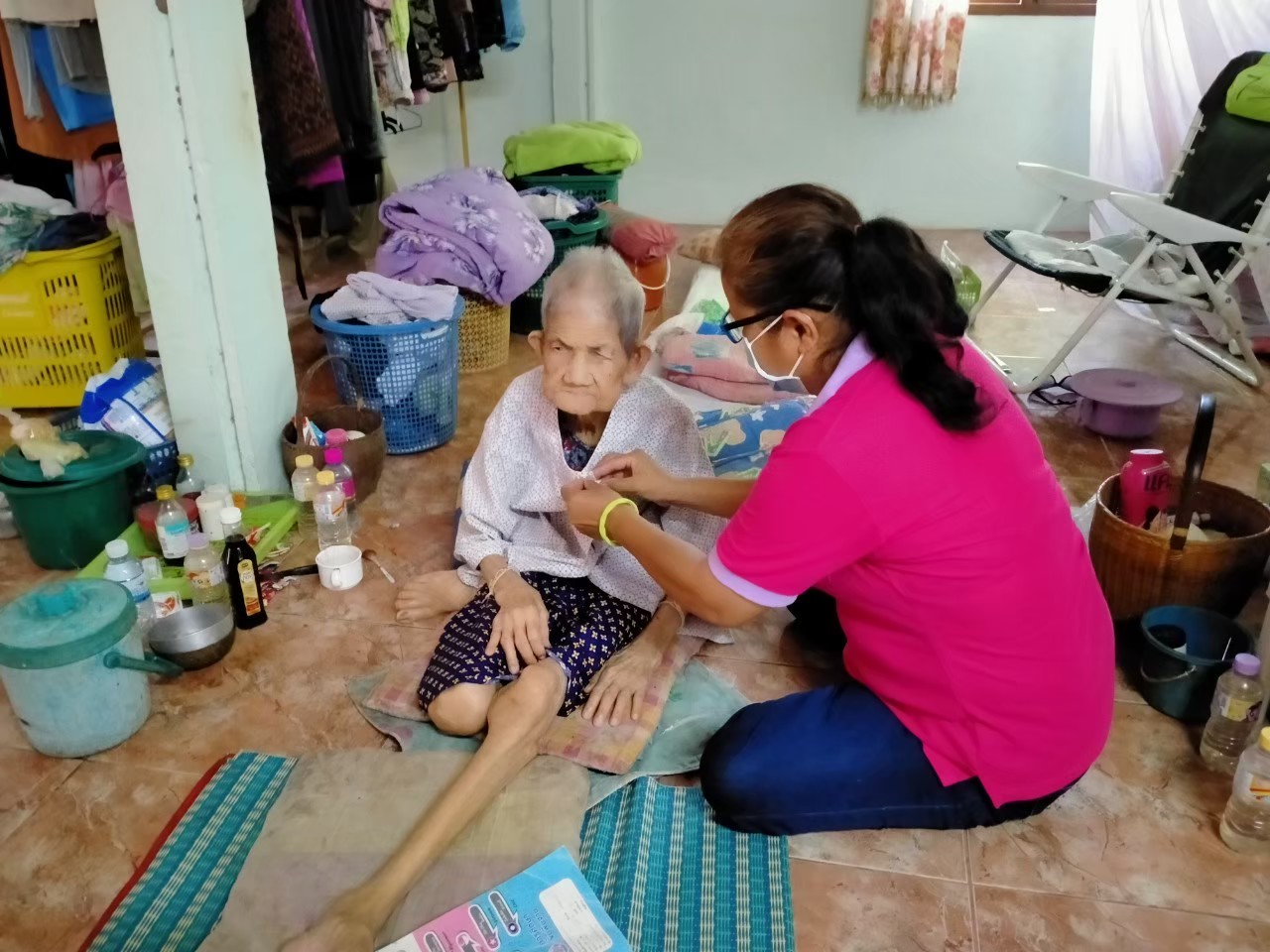 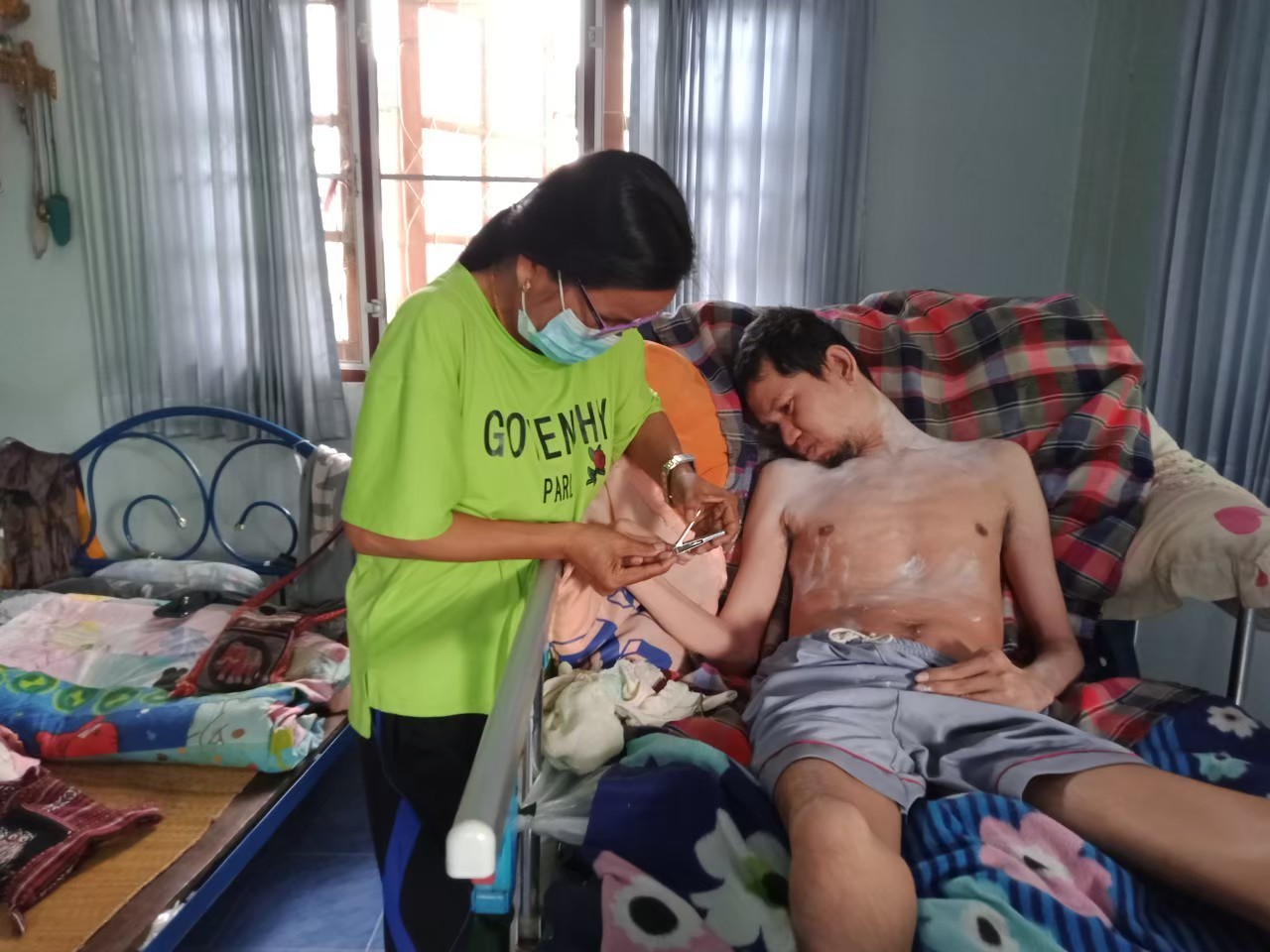 ภาพการปฏิบัติงานของ CG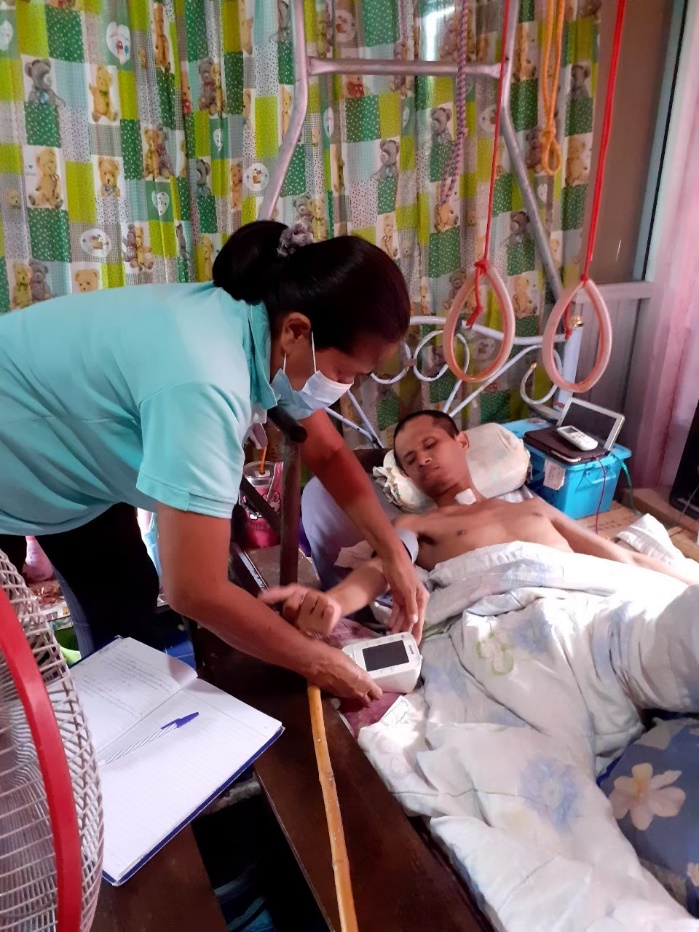 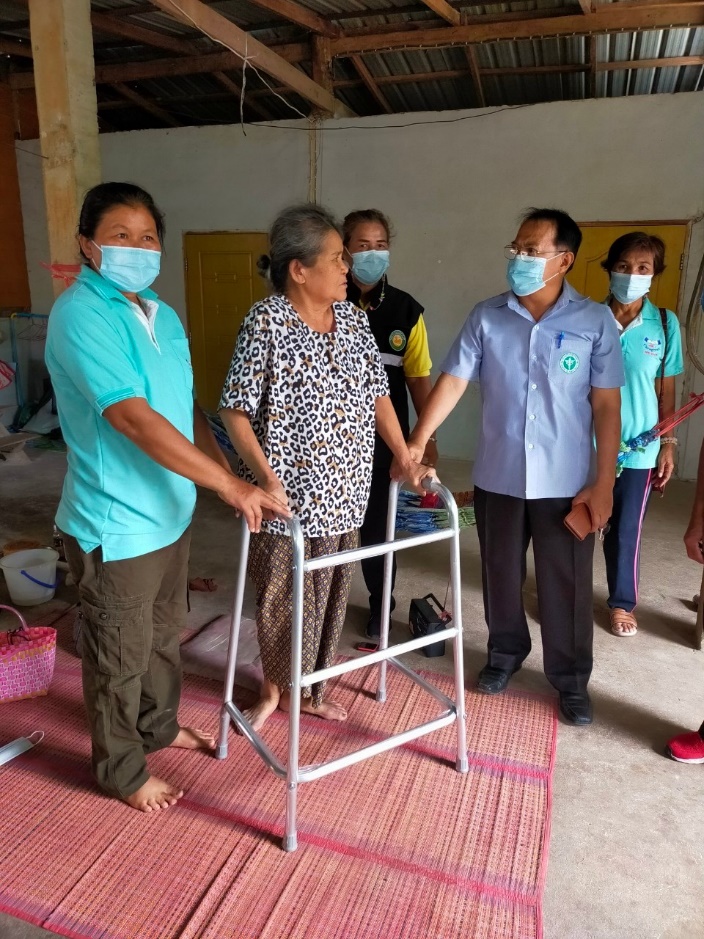 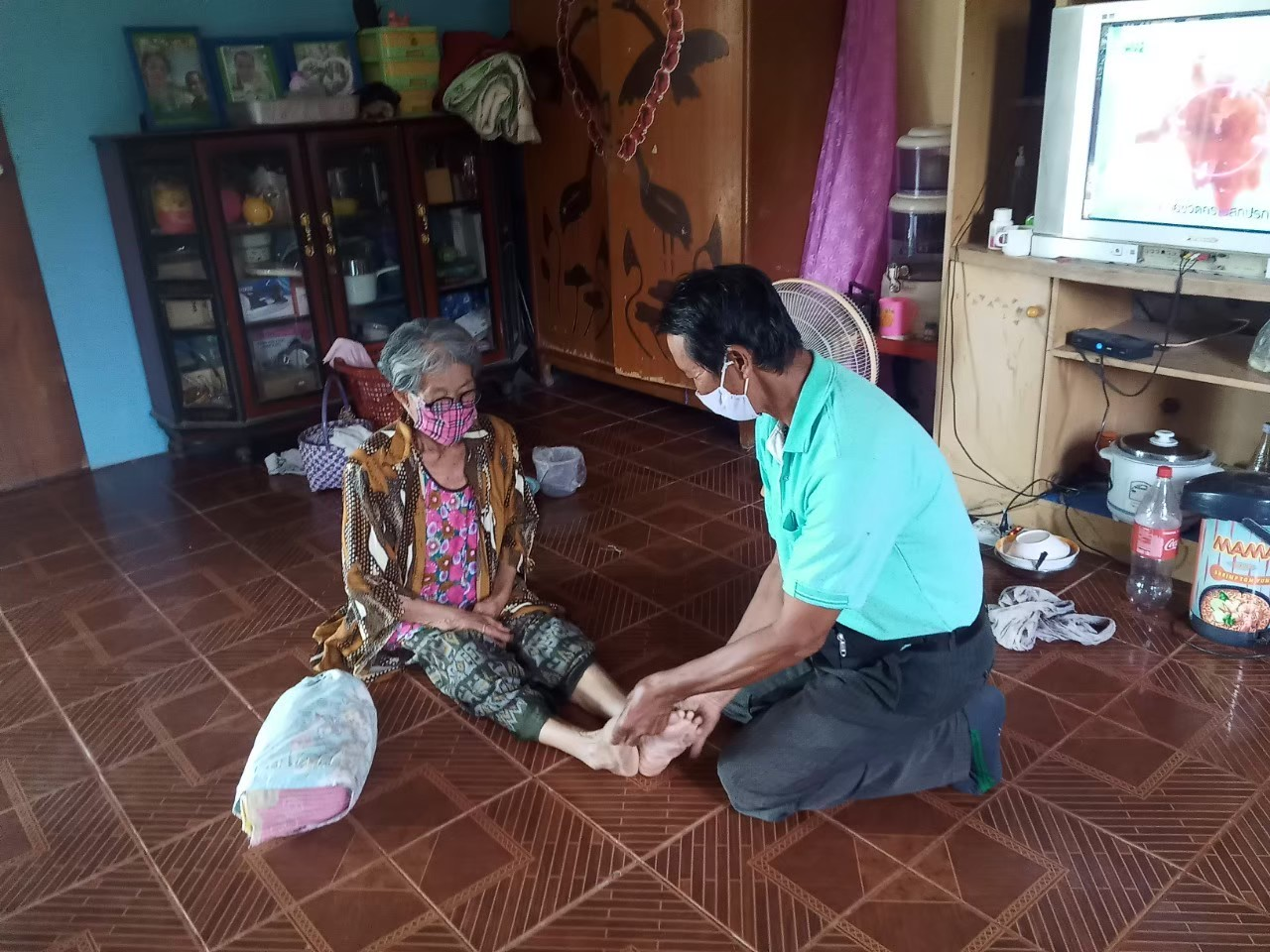 ภาพการปฏิบัติงานของ CG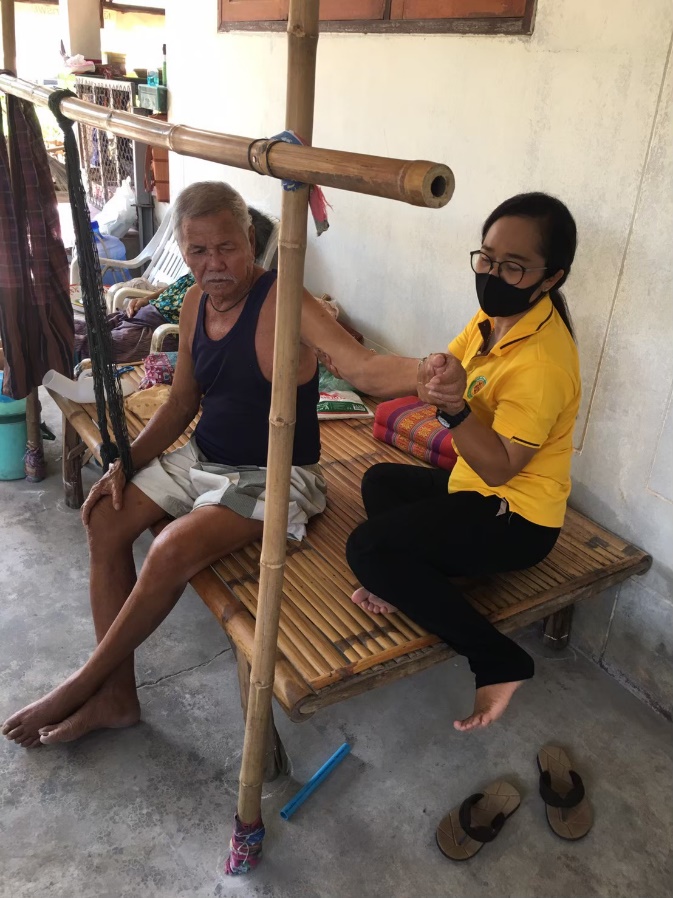 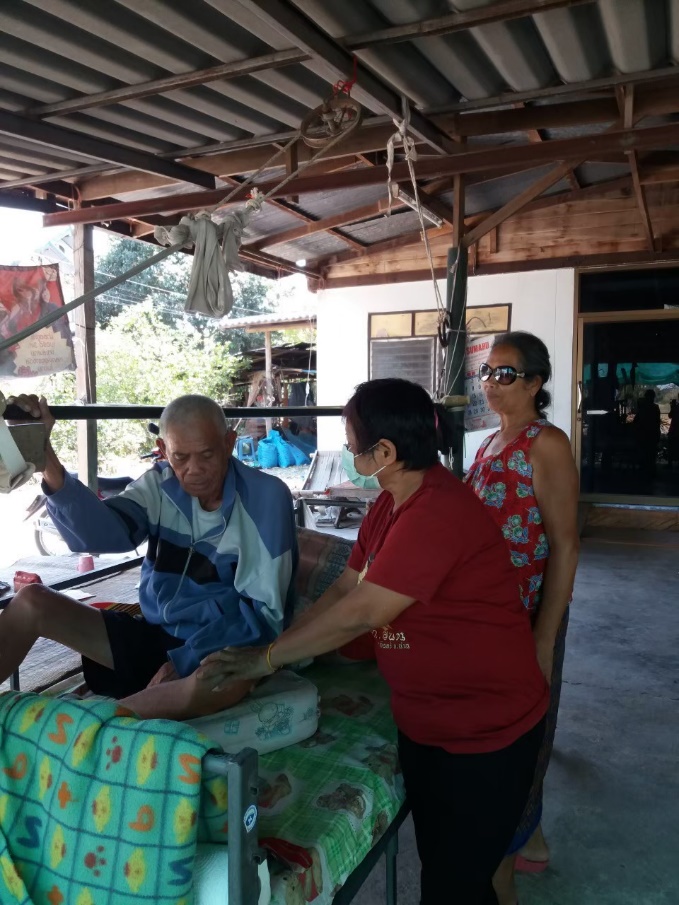 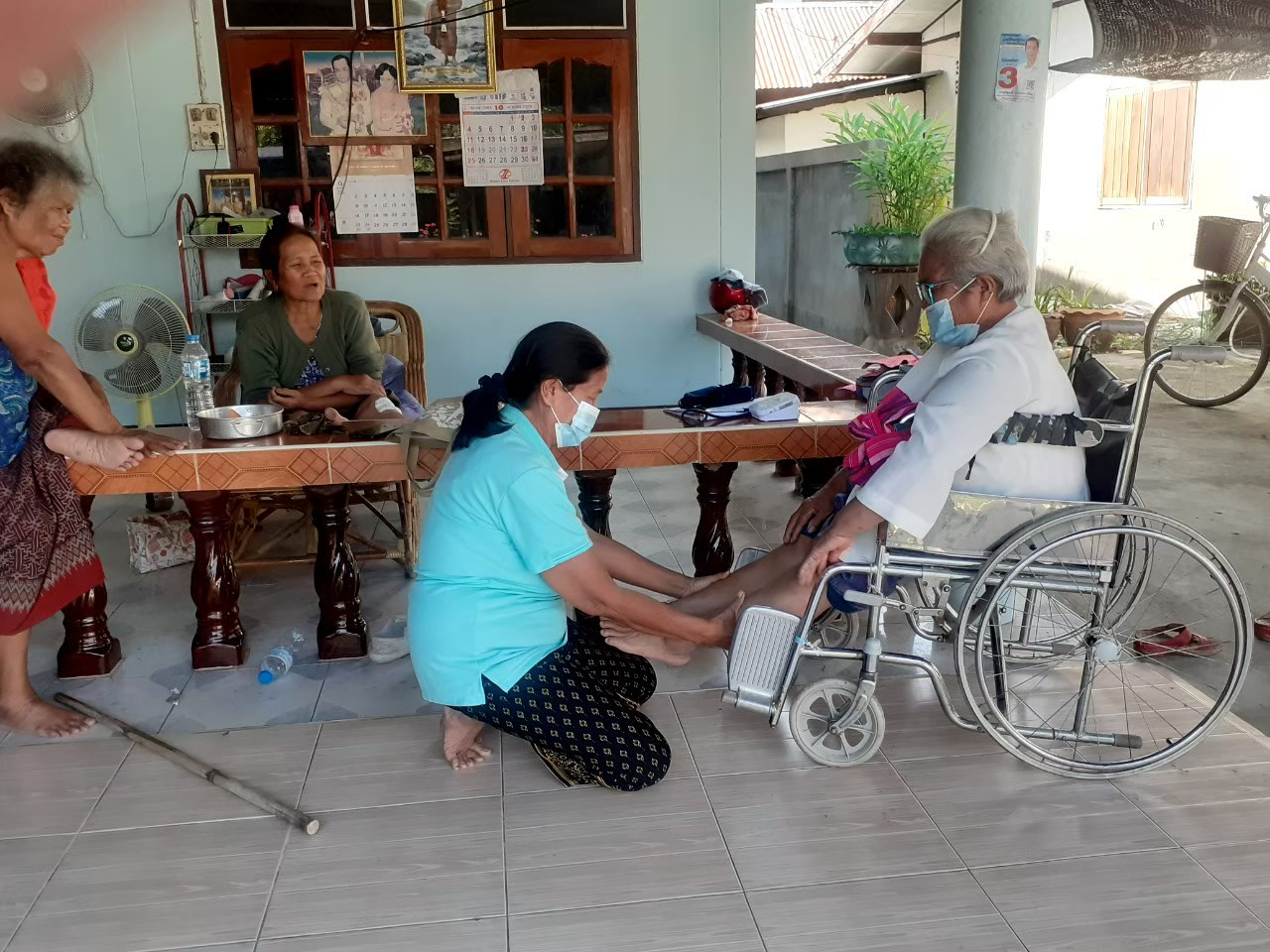 